Piano SyllabusRequirements for PianoDaily PracticeAll students will be required to practice daily a minimum of 30 minutes to an hour. Practice is mandatory.Attendance ProcedureLessons will be given on a weekly basis for 30 minute sessions.If the teacher or student misses a lesson, the lesson will be made up during the fifth day or week of the month. When you must be absent please notify Maria Armstrong via www.lessonface.com/mariaarmstrong as soon as possible.Textbooks/MaterialsJames Bastien Piano Book Series-Music Store or Amazon.comPencil and Notebook are required for taking notes.Piano or 71/88 full scale keyboard (your choice)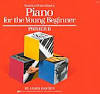 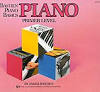 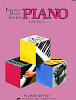 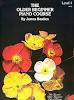 Young Beginner    Primer (ages7-11)     (Level I)     Older Beginner(Ages 5-6)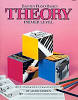 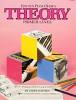 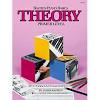 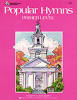       Music Theory Books-Level I, II, III               Hymn BookRecital-To Be Discussed